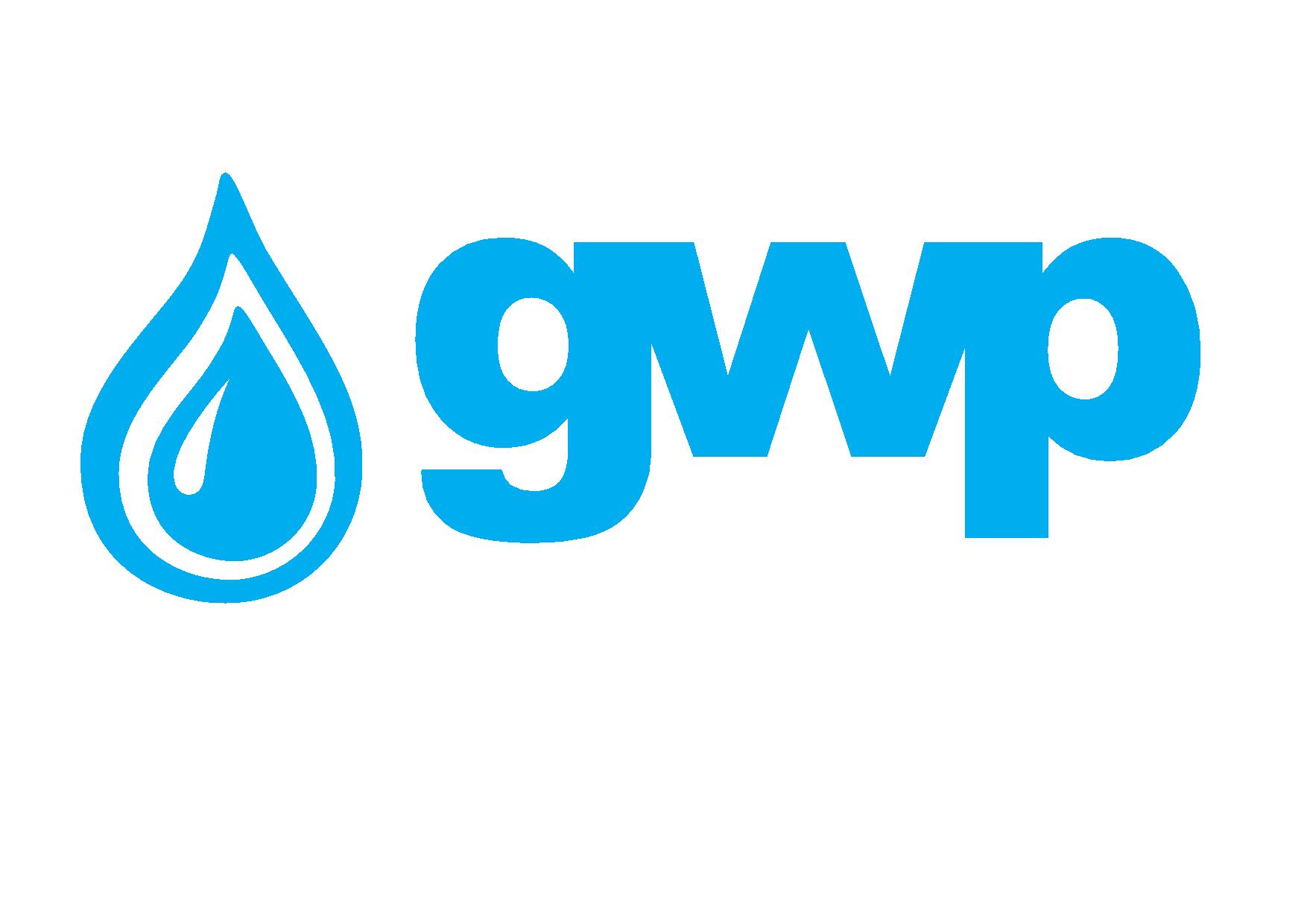 ელექტრონული ტენდერის დოკუმენტაციასაბეჭდი ქაღალდის შესყიდვასთან დაკავშირებითშესყიდვის ობიექტის დასახელებაშპს „ჯორჯიან უოთერ ენდ ფაუერი“ (GWP, ს/ნ 203826002) აცხადებს გაერთიანებულ ელექტრონულ ტენდერს  საბეჭდი ქაღალდის შესყიდვასთან დაკავშირებით. განსკათრებული მოთხოვნები:წინამდებარე ტენდერში გამარჯვებული კომპანი(ებ)ა ვალდებულია უზრუნველყოს დანართი N1-ით განსაზღვრული პოზიციების მოწოდება 1.2 მომსახურების/სამუშაოს აღწერა (ტექნიკური დავალება), შესყიდვის ობიექტის რაოდენობა/მოცულობასაბეჭდი ქაღადლის ფორმატი, სპეციფიკაცია და რაოდენობა მოცემულია დანართი N1-ის სახით. შენიშვნა: განფასება უნდა მოხდეს როგორც ერთაინი მოწოდების, ასევე ეტაპობრივი მოწოდების მიხედვით (დანართი N1). შემსყიდველი იტოვებს უფლებას, რომ ტენდერის დასრულების შემდეგ საჭიროების შემთხვევაში, მოახდინოს რაოდენობის ცვილილება-კორექტირება. განხილვას არ ექვემდებარება რუსული წარმოების ქაღალდის შემოთავაზება. 1.3 განფასება პრეტენდენტმა უნდა წარმოადგინოს განფასება დანართი N1-ის მიხედვით როგორც ექსელის ფორმატში, ასევე PDF ფორმატში ხელმოწერილი. პრეტენდეტნმა შეიძლება მონაწილეობა მიიღოს როგორც ორივე სრულ პოზიციაზე სრულად, ასევე ცალკეული პოზიციით. 1.4 საქონლის მიწოდების/მომსახურების გაწევის/სამუშაოს შესრულების  (ხელშეკრულების) ვადახელშეკრულების გაფორმებიდან, შეთანხმებისამებრ სატენდერო წინადადებაში დაფიქსირებული მოთხოვნის მიხედვით. 1.5 საქონლის მიწოდების/მომსახურების გაწევის/სამუშაოს შესრულების ფორმა და ადგილიმისამართები კომპანიების მიხედვით: შპს ჯორჯიან უოთერ ენდ ფაუერი“ - ქ თბილისი, მედეა (მზია) ჯუღელის ქ N10 (ლაგუნა ვერესთან) და/ან ქ თბილისი, წყალსადენის ქ N71.6 ანგარიშსწორების პირობებიანგარიშსწორება მოხდება კონსიგნაციის წესით, უნაღდო ანგარიშსწორებით მომსახურების მიღებიდან და შესაბამისი მიღება-ჩაბარების აქტის გაფორმებიდან ან/და სასაქონლო ზედნადების დადასტურებიდან    30 (ოცდაათი) კალენდარული დღის განმავლობაში.1.7 პრეტენდენტის მიერ ელექტრონულ ტენდერში ასატვირთი/წარმოსადგენი მონაცემები:დანართი N1-ის მიხედვით შემოთავაზების სრულად შევსება - მწარმოებელი ქვეყანა, ბრენდი/მოდელი,  ფასი (ეროვნულ ვალუტაში ყველა გადასახადის გათვალისწინებით), კომპანიის სრული რეკვიზიტები;ამონაწერი სამეწარმეო რეესტრიდან, განახლებული ბოლო 3 თვის განმავლობაში. საჭიროების შემთხვევაში, ტენდერის დასრულების შემდეგ, სატენდერო წინადადებების განხილვის შედეგად, წერილობით მოწოდებული დადებითად შეფასებული შერჩეული პოზიციების სანიმუშოდ/სატესტოდ (უსასყიდლოდ) მოწოდება არაუგვიანეს წერილობითი შეტყობინებიდან 3 (სამი) კალენდარული დღის განმავლობაში. 1.10 ხელშეკრულების გაფორმებაწინამდებარე ელექტრონული ტენდერის ფარგლებში დაიდება ერთიანი ხელშეკრულება სატენდერო პირობების გათვალისწინებით1.11 სხვა მოთხოვნა1.11.1 წინადადების წარდგენის მომენტისთვის პრეტენდენტი არ უნდა იყოს: გაკოტრების პროცესში;ლიკვიდაციის პროცესში;საქმიანობის დროებით შეჩერების მდგომარეობაში.1.11.2 ფასების წარმოდგენა დასაშვებია მხოლოდ საქართველოს ეროვნულ ვალუტაში (ლარი). ფასები უნდა მოიცავდეს ამ ტენდერით გათვალისწინებულ ყველა ხარჯსა და კანონით გათვალისწინებულ გადასახადებს (მათ შორის დღგ-ს).1.11.3 პრეტენდენტის მიერ წარმოდგენილი წინადადება ძალაში უნდა იყოს წინადადებების მიღების თარიღიდან 60 (სამი) კალენდარული დღის განმავლობაში.1.11.4 შემსყიდველი,უფლებას იტოვებს თვითონ განსაზღვროს ტენდერის დასრულების ვადა, შეცვალოს ტენდერის პირობები, რასაც დროულად აცნობებს ტენდერის მონაწილეებს, ან შეწყვიტოს ტენდერი მისი მიმდინარეობის ნებმისმიერ ეტაპზე.შემსყიდველი, გამარჯვებულ მიმწოდებელს გამოავლენს სატენდერო კომისიაზე და გადაწყვეტილებას აცნობებს ყველა მონაწილე კომპანიას. შემსყიდველი, არ არის ვალდებული მონაწილე კომპანიას მისცეს სიტყვიერი ან წერილობით ახსნა-განმარტება კონსკურსთან დაკავშირებულ ნებისმიერ გადაწყვეტილებაზე.შემსყიდველი იტოვებს უფლებას გადაამოწმოს პრეტენდენტებისგან მიღებული ნებისმიერი სახის ინფორმაცია, ასევე მოიძიოს ინფორმაცია პრეტენდენტი კომპანიის ან მისი საქმიანობის შესახებ. იმ შემთხვევაში, თუ დადასტურდება, რომ პრეტენდენტის მხრიდან მოწოდებული ინფორმაცია არ შეესაბამება სინამდვილეს ან გაყალბებულია, პრეტენდენტი იქნება დისკვალიფიცირებული.გთხოვთ გაითვალისწინოთ, რომ შემსყიდველი არ მიიღებს არავითარ ზეპირ შეკითხვას დამატებითი ინფორმაციის მისაღებად. გამონაკლისის სახით მიიღება შეკითხვები ტელეფონით.შენიშვნა: ნებისმიერი სხვა ინფორმაცია, მოპოვებული სხვა გზით არ იქნება ოფიციალური და არ წარმოშობს არავითარ ვალდებულებას  შემსყიდველის  მხრიდან.1.12 ინფორმაცია ელექტრონულ ტენდერში მონაწილეთათვის1.12.1  ნებისმიერი შეკითხვა ტენდერის მიმდინარეობის პროცესში უნდა იყოს წერილობითი და გამოყენებულ უნდა იქნას tenders.ge-ს პორტალის ონლაინ კითხვა-პასუხის რეჟიმი;1.12.2 ელექტრონულ ტენდერში მონაწილეობის მისაღებად კომპანია უნდა იყოს რეგისტრირებული ვებ-გვერდზე www.tenders.ge1.12.3 tenders.ge-ზე ელექტრონული ტენდერში მონაწილეობის ინსტრუქცია იხილეთ თანდართულ ფაილში 1.12.4 ტენდერში მონაწილეობა უფასოა საკონტაქტო ინფორმაცია:შესყიდვების წარმომადგენელისაკონტაქტო პირი: ქეთევან კანდელაკიმის.: საქართველო, თბილისი, მთაწმინდის რაიონი, მედეა (მზია) ჯუღელის ქუჩა, №10 ელ. ფოსტა: kekandelaki@gwp.geტელ.: +995 322 931111 (1456); 599 192500